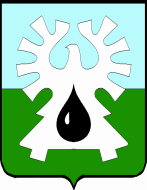 ГОРОДСКОЙ ОКРУГ УРАЙХАНТЫ-МАНСИЙСКОГО АВТОНОМНОГО ОКРУГА – ЮГРЫДУМА ГОРОДА УРАЙРЕШЕНИЕот 23 июня 2023 года                                                                                    № 49О внесении изменения в Порядок материально-технического и организационного обеспечения деятельности органов местного самоуправленияРассмотрев представленный главой города Урай проект решения Думы города Урай «О внесении изменения в Порядок материально-технического и организационного обеспечения деятельности органов местного самоуправления», Дума города Урай решила:Внести в Порядок материально-технического и организационного обеспечения деятельности органов местного самоуправления, определенного решением Думы города Урай от 20.12.2010 №123 (в редакции решений Думы города Урай от 14.04.2011 №12, от 25.01.2012 №2, от 26.04.2012 №45, от 22.11.2012 №117, от 19.02.2015 №15, от 18.02.2016 №5, от 22.02.2018 №7, от 29.06.2020 №51, от 16.04.2021 №22, от 24.11.2022 №123), следующее изменение:пункт 2 статьи 2 изложить в следующей редакции:«2. Материально-техническое обеспечение деятельности Думы города Урай, главы города Урай, администрации  города Урай, включая все ее структурные подразделения, Контрольно-счетной палаты города Урай по направлениям, указанным в подпунктах 1.1 - 1.5, 1.8 пункта 1 настоящей статьи, осуществляется специализированным муниципальным учреждением, по направлениям, указанным в подпунктах 1.6 - 1.7 пункта 1 настоящей статьи, – администрацией города Урай.».Опубликовать настоящее решение в газете «Знамя».Председатель Думы города УрайИсполняющий обязанности главы города Урай____________________ А.В.Величко_________________ А.Ю. Ашихмин«27» июня 2023 г.